What are Members At Large?The Red Deer Construction Association (RDCA) operates as a non-profit organization and was formed as an organization of local construction members and partners representing contractors, trades, sub-trades, suppliers and associates for the purpose of mutual protection and mutual benefit.  The construction industry takes action through association to achieve collectively goals that would be impossible for an individual.  The Association supports the industry through value-added services including business opportunities, safety, education, networking, partnerships, and government advocacy.Through these actions and support, the board of directors work on committees that represent the association’s strategic direction.  On many occasions throughout each year, these committees require additional industry support and opportunity for our member companies to get involved.Any person who represents a Red Deer Construction Association member company can be a member at large.  Where are Members At Large Needed?Through the association committees, there are a number of opportunities throughout each year that require additional industry support.  Refer to the Committee Terms of Reference below for more information.What time commitment is required for Members At Large?  Each Committee has set up meetings throughout the year.  These dates align with specific priorities for each Committee. How do I become a Members At Large?To become a Member at Large, complete the form located on the RDCA website.  Once the form has been received, a formal review will be completed by the specific Committee the MAL has interest in joining.  The Chairperson for the Committee will then be in contact with the person.Members At Large DefinedYou are a leader who has accepted a special responsibility. You have stepped out front to give freely of your time and talent to help strengthen Alberta’s construction industry through service to the Red Deer Construction Association (RDCA). You have been successful in your own full-time field before being chosen by your peers to support the RDCA in achieving it’s strategic priorities. Your ability to take charge and make things happen has been recognized by those who appointed you to this prestigious position. You must be able to subordinate your company and local construction association interests for the good of your industry as a whole. Your role in the RDCA is to work alongside the Board of Directors to solve industry problems and attain common goals. Mission StatementThe Red Deer Construction Association exists to serve its' members; by displaying plans and information on current projects in the industry; by acting as their collective voice on issues of concern; and by promoting standards, education, and communication in an effort to benefit the industry and society.ObjectiveTo provide facilities and opportunities, for exchange of information and opinions between members.To promote liaison between construction trades and legislative bodies.To operate a plan room and circulate a weekly information Bulletin for members.To promote the safety of all workmen engaged in construction trades.To promote the education of the members in all matters affecting the building and construction industry.To encourage and promote an apprenticeship system.To promote excellence in the construction of buildings.To promote ethical business practices.To encourage arbitration as a means of settling disputes.To promote uniformity in contract forms and documents used in the building and construction trades.To work with the Alberta and Canadian Construction Associations.To promote the Association and extend its membership.To procure, furnish and maintain suitable facilities for the use of its members.VisionThe foundation of the RDCA is built upon the vision for what the association stands for.  The Vision creates a snapshot of what the association is and where it is heading for the future.  The RDCA’s vision statement is:“Central Alberta’s Construction Hub”_____________________________________________Committees of the RDCABased on the Strategic Priorities, the RDCA Board of Directors have developed the following Board structure in order to carry out the direction of the organization over the years 2016-2019.Working Groups & Roles									C ommittee Process   The standard process for Committee activities include:  Committee Level Meeting -> Committee Recommendation/Action -> Committee Report to the Board of Directors for approvalT erms of ReferenceEducation - CommitteeAuthority Board of Directors, Red Deer Construction Association Objectives Assist the RDCA and its members in working directly with educational institutions, to provide input in the areas of education, research, technology and industry curriculum needs.Facilitate the RDCA scholarship process.Participate with educational institutions on behalf of the RDCA and its members to promote industry.Chairperson Approved by the Executive CommitteeMembersUp to 6 members representing the Red Deer Construction Association- Minimum of 4 Directors and Maximum 2 Members at largeMinimum of 3 Directors plus the RDCA Executive Director are required for the scholarship process.  Maximum 2 Members at large.TenureCommittee members reviewed annually by the Executive Committee. Terms of Reference Liaison with members, associations and educational institutions to help develop programs and essential skills for the betterment of the industry.  Create consistency in a long term relationship that provides opportunities for both the educational facility as well as industry.Develop a number of educational opportunities for industry that relate to safety, Gold Seal, technical skills, soft skills, system skills, business, administration and human resources.Liaise with parallel RDCA committees to develop education budget funding.Strengthen partnerships with local educational facilities. (Executive Director)TopicsCurriculum InputWorkforce recruitment and developmentClassroom programsCareer Fairs (Executive Director)Try a Trade (Executive Director)Work Experience/Trade Exploration (Executive Director)Professional Development for Teachers with Industry (Executive Director)ScholarshipsCourses – Gold SealTechnology toolsPartnersRed Deer CollegeOlds CollegeRed Deer Public School BoardRed Deer Catholic School BoardCentral Alberta School DivisionsCareers Next GenerationAlberta Construction Safety AssociationACA/CDN/CCIAlberta’s Local Construction AssociationsCommitmentThe Committee will meet 4 times throughout the year – February, June, September and December.There may be additional meetings in preparation for specific initiatives.  A meeting will be held in December of each year to discuss Budgeting for the committee for the coming year. February, June, SeptemberAdhoc meetings for school visits – career fairs, etc.Marketing CommitteeAuthority Board of Directors, Red Deer Construction Association Objectives Assist RDCA to marketing efforts for events as set out by the marketing plan on an annual basisAssist in preparation and support for major events such as the golf tournament, Commercial Construction Awards, AGM, Annual BBQ and Christmas Breakfast.Assist RDCA to in the participation and growth of the membershipPromote the benefits and services that go along with being a member.Develop a branding message for the RDCA that promotes our local industry.Chairperson Approved by the Executive Committee – 1 Chairperson RequiredMembers3 to 4 members representing the Red Deer Construction Association.  Members at large will be accepted.  Based on the number of events – the members at large can vary.TenureCommittee members reviewed annually by the Executive Committee. Terms of Reference Work alongside the office staff to assist in marketing strategy including membership as well as an annual budgetParticipate as part of team to bring ideas, support and promote awareness of the association through marketing efforts such as the website, events, value added services, and potential advertising revenuesContribute to the success of flagship events such as the golf tournament, Commercial Construction Awards (AGM), Annual BBQ, and the Christmas breakfast.TopicsMembershipGolf tournamentAGMSummer BBQ’s (partner w/ ACSA)Commercial Construction AwardsCommercial Construction ConferenceSurvey toolsWebsiteConstruction AppsPartnersRed Deer Chamber of CommerceACA/CDN/ACSAAlberta’s Local Construction AssociationsCommitmentMeetings are to be held at a minimum of quarterly each year starting in January.  Additional meetings may be required.  The schedule includes:  November (Budget and Awards meeting); January (Awards selection); February (Pre-Awards preparation); April (Golf); June (Golf); September (Awards roll-out)Technology Committee - RoleAuthorityBoard of Directors, Red Deer Construction Association ObjectivesIdentify technology ideas, strategies and opportunities for our local industry to aid in their day to day business.Provide a resource for members to utilize when considering technology decisions for construction based activities.ChairpersonThis is a role for 1 Director.  The Director will ask for help from the other Directors on an as need basis as well as Members at large.Members1 members representing the Red Deer Construction Association to participate.TenureCommittee members reviewed annually by the Executive Committee.Terms of ReferenceIdentify member information needs in the areas of information/ communication technologies, productivity enhancement, and new techniques.Liaison with other local industry representatives to promote the betterment of the COOLNet Alberta program. (Executive Director)Identify how technology helps and what technology is useful in our industry from an educational perspectiveAssist the RDCA to champion research and technology adoption to improve Alberta construction industry performanceAssist the RDCA to become a construction research and technology information resource for member companiesWebsite Development and maintenance (Executive Director)Industry Trends (i.e. tools/methods)ResearchCoolNetAdvertise to membership (on demand)Advertise to industry to gain membershipTraining of membersIncrease CoolNet UsageSocial Media – LinkedIn, Twitter, etc.Make RDCA Office Technology Hub (interactive)Seminars: Back to the membership information sessionsCommitmentThis position is expected to report updates to the Board of Directors at each board meeting.Government Action – Local - RoleAuthority Board of Directors, Red Deer Construction Association Objectives Recommend proactive initiatives with respect to improving legislation and regulation impacting the construction business Work collaboratively with partners to develop best practices within the construction industryRespond to public discussion papers or public legislative forums Assist with the preparation of briefs and submissions to governmentIdentify opportunities and issues impacting the construction industryResearch and develop proposalsAdvocate recommendations to other stakeholdersChairperson This is a role for 1 Director.  The Director will ask for help from the other Directors on an as need basis as well as Members at Large.TenureCommittee members reviewed annually by the Executive Committee.Terms of Reference Develop submissions in response to government initiatives and public discussions.  (Executive Director and Chairperson) Assist the Directors of the RDCA in organizing and/or coordinating lobbies where necessary or desirable Prepare and participate in meetings with local government and regional municipal staff, MLAs and Provincial Government staff.  (Executive Director)Represent RDCA to owner groups and public meetings. (Executive Director)Represent RDCA in all verbal presentations, briefs, submissions or positions to elected Government Officials. (Executive Director)	Possible TopicsCapital plans, budgets and financePermits, licensing, codes and inspectionsSpecifications, tendering practices and contractual relationshipsPractical Guide for Construction Sites in the City of Red Deer; On-site Construction Safety – Best Practices; Site Signage; Public Protection Site Safety Plan	Partners		Can include but is not limited to the following:City of Red Deer, Red Deer County and surrounding municipalities, Central Alberta Home Builders Association, Urban Developers Institute, Red Deer Chamber of Commerce, Red Deer Regional Economic Development (Access Prosperity), Red Deer College and CAEP (Central Alberta Economic Development)Architects and Engineers serving the Red Deer and Central Alberta marketplaceCommitmentThe details of the is role are as required.  This position is expected to report to the Board of Directors at each board meeting.To Become a Member at Large:www.rdca.ca/membersatlarge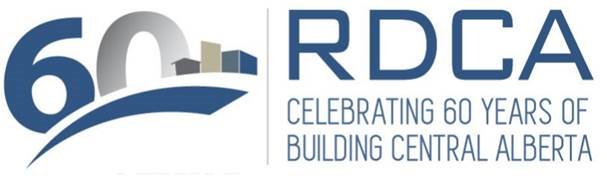 